                PROPOSIÇÕES 01 - Vereador Fabio Porto Martins                INDICAÇÃO – 001/2022Indico ao Excelentíssimo Senhor Prefeito Municipal, em conjunto com a Secretaria Municipal de Obras e Administração, nos termos regimentais e ouvido o Plenário que seja feito um estudo para instalação de placas de sinalização no interior do município indicando o nome das localidades, como Faxinal Silva Jorge, Faxinal João da Costa, Escola Municipal Annita Ferreira de Moraes e demais localidades que tenham significativa importância para a população.                                                    MENSAGEM JUSTIFICATIVA:Senhor Presidente:        Senhores Vereadores:                      A Presente indicação tem como objetivo trazer melhorias para nossos munícipes e pessoas que venham visitar nossa cidade. A sinalização é de extrema importância para que possa haver uma melhor localização de todos.                                                              Atenciosamente,                                            Bom Retiro do Sul, 08 fevereiro de 2022.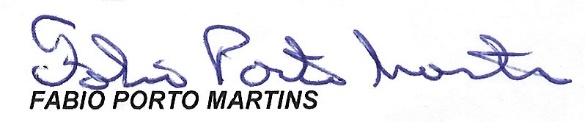 